Opis przedmiotu zamówieniaSpecyfikacja technicznaZakup w części 11 związany jest z realizacją projektu "Synergia badań biogeochemicznych, geologicznych i geofizycznych w poszukiwaniu węglowodorów we wgłębnych fałdach Karpat fliszowych”Projekt „SynerGa” (POIR.04.01.01-00-0036/18) współfinansowany  przez Unię Europejską (EFRR) oraz PGNiG SA w ramach Programu Operacyjnego Inteligentny Rozwój, realizowany przez Konsorcjum Wydziału Geologii UW z Instytutem Nauk Geologicznych PAN.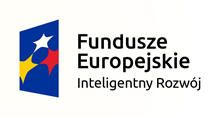 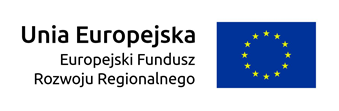 Część 1Wydział Lingwistyki StosowanejLaptop- 1 szt.Część 1Wydział Lingwistyki StosowanejLaptop- 1 szt.SPECYFIKACJA TECHNICZNA:- Procesor: uzyskujący w teście PassMark CPU Mark co najmniej 10910 punktów - stan z wyszukiwarki na stronie https://www.cpubenchmark.net/ 
- System operacyjny: Windows 10 Pro lub równoważny
- Wyświetlacz 14”, o niskim poborze mocy, UHD+ (3840 x 2400), HDR400, IPS, 500 nitów, certyfikat redukcji światła niebieskiego TÜV Rheinland , proporcje ekranu do korpusu: 86% - proporcje boków 16:10
- Pamięć 16 GB pamięci LPDDR4x
- Pamięć masowa: 1 TB PCIe SSD 4. generacji
- Grafika: Litografia: 10 nm, Jednostki wykonawcze (EU): 80 - 96, Taktowanie bazowe: 400 MHz , Taktowanie maksymalne: 1100 - 1350 MHz, rodzaj pamięci: Współdzielona, maks. rozdzielczość HDMI: 4096 x 2304 @60Hz, maks. rozdzielczość DisplayPort: 7680 x 4320 @60Hz Wspierane technologie: DirectX 12.1 , OpenGL 4.6, OpenCL 2.0, Intel Quick Sync Video, Intel Clear Video HD Technology
- Praca na baterii do 16 godzin z baterią 57 Wh 
- Funkcja umożliwiająca szybkie ładowanie zasilaczem o mocy 65 W
- Funkcja inteligentnego włączania (czytnik linii papilarnych match-on-chip wbudowany w przycisk zasilania)
- Przesłona kamery zapewniająca poczucie prywatności
- Gniazdo linki zabezpieczającej Kensington
- 4 mikrofony dookólne dalekiego zasięgu
- Kamera HD 720p z przesłoną chroniącą prywatność
- Wymiary (wys. x szer. x głęb.) 14,9 mm x 314,5 mm x 221,6 mm
- Waga do 1,2 kg
- Łączność: Wi-Fi 6 802.11 AX , Bluetooth 5.1, NFC
Porty i gniazda: 2 x Thunderbolt lub równoważny , 2 x USB-A 3.2 , gniazdo słuchawkowe i mikrofonowe , HDMI 2.0
Klawiatura odporna na zalanie, z szerszym, 110-milimetrowym panelem dotykowym, białe podświetlenie LED, klawisze do sterowania połączeniami (F9–F11)
Zasilacz USB-C 65 WPeryferia:- bezprzewodowa zewnętrzna klawiatura ergonomiczna (dzielona, pełnowymiarowa z klawiaturą numeryczną) z odchylanymi nóżkami, kąt nachylenia 0, -4° i -7°, z podpórką na nadgarstki, łączność bezprzewodowa Blutooth lub LogiBolt o zasięgu do 10m, QWERTY, ładowana na baterie AAA, wskaźnik stanu akumulatora, programowalne klawisze funkcyjne, umożliwiająca korzystanie z co najmniej dwóch urządzeń i przełączanie między nimi za pomocą jednego przycisku - myszka ergonomiczna pionowa – czujnik o rozdzielczości 4000 dpi, kąt nachylenia 57°, żywotność akumulatora po pełnym naładowaniu do 4 miesięcy, ładowanie za pomocą USB-C, łączność przezprzewodowa BluTooth, z kółkiem przewijania i czterema programowalnymi przyciskami, umożliwiająca korzystanie z co najmniej dwóch urządzeń i przełączanie między nimi za pomocą jednego przyciskuGwarancja 24 miesiąceSPECYFIKACJA TECHNICZNA:- Procesor: uzyskujący w teście PassMark CPU Mark co najmniej 10910 punktów - stan z wyszukiwarki na stronie https://www.cpubenchmark.net/ 
- System operacyjny: Windows 10 Pro lub równoważny
- Wyświetlacz 14”, o niskim poborze mocy, UHD+ (3840 x 2400), HDR400, IPS, 500 nitów, certyfikat redukcji światła niebieskiego TÜV Rheinland , proporcje ekranu do korpusu: 86% - proporcje boków 16:10
- Pamięć 16 GB pamięci LPDDR4x
- Pamięć masowa: 1 TB PCIe SSD 4. generacji
- Grafika: Litografia: 10 nm, Jednostki wykonawcze (EU): 80 - 96, Taktowanie bazowe: 400 MHz , Taktowanie maksymalne: 1100 - 1350 MHz, rodzaj pamięci: Współdzielona, maks. rozdzielczość HDMI: 4096 x 2304 @60Hz, maks. rozdzielczość DisplayPort: 7680 x 4320 @60Hz Wspierane technologie: DirectX 12.1 , OpenGL 4.6, OpenCL 2.0, Intel Quick Sync Video, Intel Clear Video HD Technology
- Praca na baterii do 16 godzin z baterią 57 Wh 
- Funkcja umożliwiająca szybkie ładowanie zasilaczem o mocy 65 W
- Funkcja inteligentnego włączania (czytnik linii papilarnych match-on-chip wbudowany w przycisk zasilania)
- Przesłona kamery zapewniająca poczucie prywatności
- Gniazdo linki zabezpieczającej Kensington
- 4 mikrofony dookólne dalekiego zasięgu
- Kamera HD 720p z przesłoną chroniącą prywatność
- Wymiary (wys. x szer. x głęb.) 14,9 mm x 314,5 mm x 221,6 mm
- Waga do 1,2 kg
- Łączność: Wi-Fi 6 802.11 AX , Bluetooth 5.1, NFC
Porty i gniazda: 2 x Thunderbolt lub równoważny , 2 x USB-A 3.2 , gniazdo słuchawkowe i mikrofonowe , HDMI 2.0
Klawiatura odporna na zalanie, z szerszym, 110-milimetrowym panelem dotykowym, białe podświetlenie LED, klawisze do sterowania połączeniami (F9–F11)
Zasilacz USB-C 65 WPeryferia:- bezprzewodowa zewnętrzna klawiatura ergonomiczna (dzielona, pełnowymiarowa z klawiaturą numeryczną) z odchylanymi nóżkami, kąt nachylenia 0, -4° i -7°, z podpórką na nadgarstki, łączność bezprzewodowa Blutooth lub LogiBolt o zasięgu do 10m, QWERTY, ładowana na baterie AAA, wskaźnik stanu akumulatora, programowalne klawisze funkcyjne, umożliwiająca korzystanie z co najmniej dwóch urządzeń i przełączanie między nimi za pomocą jednego przycisku - myszka ergonomiczna pionowa – czujnik o rozdzielczości 4000 dpi, kąt nachylenia 57°, żywotność akumulatora po pełnym naładowaniu do 4 miesięcy, ładowanie za pomocą USB-C, łączność przezprzewodowa BluTooth, z kółkiem przewijania i czterema programowalnymi przyciskami, umożliwiająca korzystanie z co najmniej dwóch urządzeń i przełączanie między nimi za pomocą jednego przyciskuGwarancja 24 miesiąceCzęść 2Wydział Lingwistyki StosowanejLaptop- 1 sztCzęść 2Wydział Lingwistyki StosowanejLaptop- 1 sztNazwaWymagane parametry techniczneZastosowanieKomputer przenośny typu notebook (ultrabook) będzie wykorzystywany w projektach badawczych do zaawansowanych wielozmiennowych analiz i wizualizacji dużych zbiorów danychEkranEkran 14’’ XDR o rozdzielczości przynajmniej 3024 x 1964 piksele, podświetlany diodami mini-LED, jasność ekranu 1000-1600 nitów, kontrast 1 000 000:1, częstotliwość odświeżania minimum 60 HzProcesor Procesor zaopatrzony w 57 miliardów tranzystorów – 8 wysokowydajnych rdzeni + 2 rdzenie energooszczędne – 32 rdzenie GPU. Przepustowość pamieci do 400 GB/s. Procesor powinien osiągać w teście Geekbench 5 wynik conajmniej 1700 punktów w teście jednowątkowym i 11500 punktów w wielowątkowym – stan w wyszukiwarce na stronie https://browser.geekbench.com Procesor wykonany w litografii 5 nm.Ilość rdzeniCPU: 10, GPU; 32Płyta głównaWyposażona przez producenta w dedykowany chipset dla oferowanego procesora. Zaprojektowana na zlecenie producenta komputera. Pamięć RAMzunifikowana, minimum 64 GBRodzaj dysku twardegoSSDPojemność dysku magnetycznegominimum 2TBKarta graficznaKarta dźwiękowaWbudowana, stereo. Wbudowane głośniki hi-fi w technologii dźwięku przestrzennego Dolby Atmos, wbudowany mikrofon o niskim poziomie szumów.KomunikacjaBluetooth 5.0WiFi 6 802.11axKlawiatura i touchpadPodświetlana z czujnikiem oświetlenia zewnętrznegoSystem operacyjnymacOS Monterey lub równoważnyDodatkowe oprogramowanieMS Office 2021 lub równoważnyBateria i zasilanieLitowo-polimerowa o pojemności minimum 70 Wh. Deklarowany przez producenta czas pracy na baterii w standardowych warunkach: minimum 11 godzin. Gwarancja na baterię min. 12 miesięcy.Dołączony oryginalny zasilacz producenta laptopa USB-C o mocy minimum 96 W.Przewód z USB-C na MagSafe 3.Waga, wymiary i wygląd wymiaryMaksymalna dopuszczalna waga z baterią: 1,7 kg Grubość: do 16 mmSzerokość: do 313 mmGłębokość: do 222 mmKolor laptopa odpowiedni do pracy w środowisku biurowym – naukowym: ciemnoszary lub czarny (wykluczone są kolory jaskrawe, pastelowe, srebrny itp.)Certyfikaty(zaoferowany sprzęt musi posiadać )Certyfikat ISO9001:2000 dla producenta sprzętu Certyfikat ISO 14001 dla producenta sprzętu lub link do strony internetowejDeklaracja zgodności CE lub wskazać link do strony internetowejCertyfikat EnergyStar i Certyfikat EPEAT – oświadczenie producenta lub wydruk ze strony internetowejPorty, złącza, dodatkowe wyposażenieWbudowane porty i złącza:3 szt. Thunderbolt 4 (USB-C)1 szt. HDMI1 szt. gniazdo na kartę SDXC1 szt. port MagSafe 31 szt. gniazdo słuchawkowe 3,5 mmWbudowana kamera internetowa HD 1080p. Wbudowany mikrofon.Warunki gwarancji2-letnia gwarancja producenta świadczona na miejscu u klienta lub w trybie door-to-door.Firma serwisująca musi posiadać ISO 9001:2008 na świadczenie usług serwisowych oraz posiadać autoryzacje producenta komputera.Serwis urządzeń musi być realizowany przez Producenta lub Autoryzowanego Partnera Serwisowego Producenta .Dodatkowe akcesoriaFuterał/Etui na laptop o dopasowanych wymiarachKompatybilna myszka bezprzewodowa w technologii Bluetooth oraz poprzez przewód USB-C – Lightning o wymiarach maks. 22 mm x 58 mm x 114 mm i wadze maks. 0,1 kgKompatybilne słuchawki bezprzewodowe w technologii Bluetooth 5.0 z aktywną redukcją hałasu, trybem kontaktu, adaptacyjną korekcją, szerokim zakresem dynamicznym i niskimi opóźnieniami o masie nieprzekraczającej 6 g/słuchawkę, z baterią wystarczającą na 3,5 godziny rozmów na jednym ładowaniuPrzejściówka z USB-C na USBPrzejściówka z Thunderbolt 4 na VGAPrzejściówka z Thunderbolt 4 na HDMIGwarancja 24 miesiąceCzęść 3Wydział Lingwistyki StosowanejKomputer przenośny- 1 szt.Część 3Wydział Lingwistyki StosowanejKomputer przenośny- 1 szt.Specyfikacja Techniczna Komputer przenośny - 1 sztukaProcesor Bazujący na architekturze ARM, osiągający w teście Passmark CPU Benchmark co najmniej 15,148 punktów Pamięć RAM 16 GB (pamięć zunifikowana)Maksymalna obsługiwana ilość pamięci RAM16GB Liczba gniazd pamięci (ogółem/ wolne)0/0 (pamięć wlutowana) Dysk SSD M.2 PCle 512 GB Dotykowy ekran Nie Typ ekranu Błyszczący, LED, IPS, Retina Przekątna ekranu 13,3”Rozdzielczość ekranu 2560 x 1600 (WQXGA) Karta graficzna Wbudowana w procesorPamięć karty graficznej Pamięć współdzielona Obsługa wideoMożliwość jednoczesnego wyświetlania obrazu w pełnej natywnej rozdzielczości na wbudowanym ekranie w milionach kolorów oraz:Obsługa jednego monitora zewnętrznego o rozdzielczości maksymalnej 6K przy 60 HzCyfrowe wyjście wideo Thunderbolt 3Natywne wyjście DisplayPort przez USB‑CDźwięk Wbudowane głośniki stereo Wbudowane trzy mikrofony Kamera internetowa FaceTime HD 720P Łączność Wi-Fi 6 (802.11 a/b/g/n/ac/ax) Moduł Bluetooth Złącza USB Typu-C (z Thunderbolt 3) - 2 szt. Wyjście słuchawkowe/wejście mikrofonowe - 1 szt. Typ baterii Litowo-polimerowa Kolor dominujący SrebrnyCzytnik linii papilarnychTakKlawiaturaKlawiatura w układzie QWERTY, angielski międzynarodowyPodświetlana klawiatura TakDodatkowe informacje Aluminiowa pokrywa matrycyAluminiowa obudowa Aluminiowe wnętrze laptopa Touch Bar Wielodotykowy gładzik Force Touch Białe podświetlenie klawiatury Czujnik światła Czytnik Touch ID Szyfrowanie TPM Dołączone akcesoria Zasilacz Kabel USB Type-C System operacyjny macOSWysokość 1,56 mm Szerokość 304 mm Głębokość 212 mm Waga 1,40 kg (z baterią) Rodzaj gwarancji Gwarancja na okres 24 miesięcy. Gwarancja producenta oprogramowania musi zapewnić poprawki dla systemu operacyjnego bez dodatkowych opłat oraz wsparcie telefoniczne dla systemu operacyjnego. Wymiana wadliwego sprzętu musi być zrealizowana w ciągu 30 dni kalendarzowych. Bieg gwarancji rozpoczyna się w dniu podpisania protokołu odbioru.Specyfikacja Techniczna Komputer przenośny - 1 sztukaProcesor Bazujący na architekturze ARM, osiągający w teście Passmark CPU Benchmark co najmniej 15,148 punktów Pamięć RAM 16 GB (pamięć zunifikowana)Maksymalna obsługiwana ilość pamięci RAM16GB Liczba gniazd pamięci (ogółem/ wolne)0/0 (pamięć wlutowana) Dysk SSD M.2 PCle 512 GB Dotykowy ekran Nie Typ ekranu Błyszczący, LED, IPS, Retina Przekątna ekranu 13,3”Rozdzielczość ekranu 2560 x 1600 (WQXGA) Karta graficzna Wbudowana w procesorPamięć karty graficznej Pamięć współdzielona Obsługa wideoMożliwość jednoczesnego wyświetlania obrazu w pełnej natywnej rozdzielczości na wbudowanym ekranie w milionach kolorów oraz:Obsługa jednego monitora zewnętrznego o rozdzielczości maksymalnej 6K przy 60 HzCyfrowe wyjście wideo Thunderbolt 3Natywne wyjście DisplayPort przez USB‑CDźwięk Wbudowane głośniki stereo Wbudowane trzy mikrofony Kamera internetowa FaceTime HD 720P Łączność Wi-Fi 6 (802.11 a/b/g/n/ac/ax) Moduł Bluetooth Złącza USB Typu-C (z Thunderbolt 3) - 2 szt. Wyjście słuchawkowe/wejście mikrofonowe - 1 szt. Typ baterii Litowo-polimerowa Kolor dominujący SrebrnyCzytnik linii papilarnychTakKlawiaturaKlawiatura w układzie QWERTY, angielski międzynarodowyPodświetlana klawiatura TakDodatkowe informacje Aluminiowa pokrywa matrycyAluminiowa obudowa Aluminiowe wnętrze laptopa Touch Bar Wielodotykowy gładzik Force Touch Białe podświetlenie klawiatury Czujnik światła Czytnik Touch ID Szyfrowanie TPM Dołączone akcesoria Zasilacz Kabel USB Type-C System operacyjny macOSWysokość 1,56 mm Szerokość 304 mm Głębokość 212 mm Waga 1,40 kg (z baterią) Rodzaj gwarancji Gwarancja na okres 24 miesięcy. Gwarancja producenta oprogramowania musi zapewnić poprawki dla systemu operacyjnego bez dodatkowych opłat oraz wsparcie telefoniczne dla systemu operacyjnego. Wymiana wadliwego sprzętu musi być zrealizowana w ciągu 30 dni kalendarzowych. Bieg gwarancji rozpoczyna się w dniu podpisania protokołu odbioru.Część 4Instytut Studiów Społecznych im. Prof. Roberta ZajoncaZestaw komputerowy- 1 szt.Część 4Instytut Studiów Społecznych im. Prof. Roberta ZajoncaZestaw komputerowy- 1 szt.ProcesorProcesor: minimum 12 rdzeni, 24 wątki,z możliwością taktowania (turbo) min. 4 GHz,parametr TDP procesora max 45 W,Zaoferowany procesor musi uzyskiwać w teście Passmark CPU Mark wynik min.: 32 800 punktów (CPU Mark). (wymóg osiągnięcia w testach PassMark wymaganego wyniku dla procesora powinien znajdować się w tabeli wydajności dostępnej na stronie  http://www.cpubenchmark.net;Płyta głównaPłyta główna z chipsetem kompatybilnym z procesorem np. chipset AMD X570 w przypadku procesora AMD Ryzen 9 3900X Pamięć RAM Zainstalowane minimum 64 GB RAM min. DDR4, 3200 Mhz, dual channelObsługa pamięci do minimum 128 GB RAM min. DDR4.Pamięć masowaZainstalowane 2 dyski twarde:dysk twardy SSD 2TB PCIe x4 NVMedysk twardy SATA III 8TB 7200 obr./min klasy enterpriseDźwiękWbudowany podsystem dźwięku, zgodny z HD AudioKarta graficznaKarta graficzna dedykowana:obsługująca min. funkcje: DirectX 11 oraz DirectX 12, OGL 4.6,posiadająca min. 12 GB pamięci własnej,posiadająca aktualną wersja architektury CUDA z rdzeniami tensorowymi (np. architektura NVIDIA Ampere)Zaoferowana dedykowana karta graficzna musi uzyskiwać w teście PassMark - G3D Mark wynik min.: 26 500 punktów (G3D Passmark Mark). (wymóg osiągnięcia w testach PassMark wymaganego wyniku dla procesora powinien znajdować się w tabeli wydajności dostępnej na stronie  https://www.videocardbenchmark.net; MonitorMatryca kolorowa o przekątnej min. 23";Podświetlenie w technologii IPS/LED;Powłoka antyrefleksyjna Anti-Glare lub Anti-Reflective;Rozdzielczość min.: 1920x1080;Wejścia/wyjściaZłącze słuchawkowe/mikrofonowe line-out/line-in – dopuszczalne złącze typu COMBOmin. 4 porty USB 3.2 Type-A Bluetooth w wersji min.  4.0Kamera minimum HD 720pKarta sieciowa(Ethernet)LAN 10/100/1000 Ethernet RJ 45 – zintegrowana z płytą główną lub dostępna poprzez przyłącze, kompatybilna z systemem Ubuntu.Łączność bezprzewodowaZintegrowana z płytą główną karta WiFi obsługująca łącznie standardy IEEE 802.11a/b/g/n/ac/ax, kompatybilna z systemem Ubuntu. Bluetooth.ChłodzenieKompatybilne z procesorem, posiadające min. 2 wentylatory 1x120 mm i 1x140 mm, np. SilentiumPC Grandis 3 120/140mmObudowa Typ obudowy: Middle TowerStandard płyty głównej: ATX, microATXStandard zasilacza: ATXMin. długość karty graficznej 419 mmLiczba zainstalowanych wentylatorów: min. 2x120 mm (przód) oraz min. 1x120 mm tyłWyprowadzone złącza: USB 3.1 Gen. 1 (USB 3.0) - 2 szt., wyjście słuchawkowe/głośnikowe - 1 szt., wejście mikrofonowe - 1 szt.Dodatkowe informacje: system aranżowania kabli, otwór wspomagający montaż chłodzenia na procesor, montaż zasilacza na dole obudowy, filtry antykurzowe, wyjmowana klatka HDD, regulacja wentylatorów na zewnątrz obudowy, kontroler / hub wentylatorów.Np. SilentiumPC Armis AR7ZasilaczMoc min. 850 WStandard ATXCertyfikat min. 80 Plus Platinium System operacyjnyBrak.   Klawiatura USBZewnętrzna klawiatura typu QWERTY w tzw. układzie amerykańskim (klawisz ze znakiem dolara, a nie funta angielskiego), konieczne występowanie dwóch klawiszy ALT, z klawiaturą numeryczną.Mysz USBMysz komputerowa przewodowa z rolką o parametrach:Złącze USB typu A,Czujnik laserowy,Czułość minimum 1000 DPI,Ilość przycisków: minimum 2 plus 1 w rolce,Konstrukcja symetryczna (prawo- i leworęczna).Inne wymaganiaZewnętrzny napęd CD/DVD podłączany przez interfejs USB 2.0Prawo zachowania dysków SSD i SATA u Zamawiającego w przypadku jego awarii (KYD).Przewody zasilające komputer i monitor, przewód sygnałowy łączący komputer z monitorem.Gwarancja36 miesięcy od daty dostawy. Gwarancją muszą być objęte wszystkie podzespoły komputera oraz monitor. Czas naprawy: do 14 dni roboczych. Przyjmowanie zgłoszeń w dni robocze w godzinach 8.00 — 16.00 telefonicznie, lub e-mail. Część 5Instytut Studiów Społecznych im. Prof. Roberta ZajoncaMonitor- 1 szt.Część 5Instytut Studiów Społecznych im. Prof. Roberta ZajoncaMonitor- 1 szt.Przekątna ekranuMinimum 27"MatrycaIPSRozdzielczośćMinimum 5120 x 2880Złącza1 x Thunderbolt3, 5K@60Hz3 x USB-CGłośnikiStereo, 2 x 5WKąty widzenia w poziomie / w pionieMin. 178/178 (CR≥10)Jasność cd/m2Minimum 500nitsKontrast statycznyMin. 1100:1Czas reakacji (GTG) msMax. 14 msWaga monitora z podstawąNie więcej niż 118 kgPodstawaOdłączalna z regulacją pochylenia i wysokościWaga monitora z podstawąNie więcej niż 9 kgFunkcje specjalneWbudowana kamera z mikrofonemGwarancjaMinimum na okres 24 miesięcyCzęść 6Wydział HistoriiMonitor- 5 szt.Część 6Wydział HistoriiMonitor- 5 szt.Specyfikacja monitoraZastosowanie	monitory niezbędne dla ulepszania grafiki i programowania pracy na małych komputerach przenośnychPrzekątna	min. 27 caliRozdzielczość nominalna	3840 x 2160 piksele (4K Ultra HD)Typ matrycy	IPSFormat obrazu	16:9Rodzaj podświetlenia	LEDHDR	takGłośniki	takRedukcja migotania	takFiltr światła niebieskiego	tak Złącza:min. 1 x DisplayPort 1 x słuchawkowe min. 1 x USB Type-C min. 2 x HDMImin. 2 x USB 3.0Kontrast	1000:1Jasność	350 cd/m²Czas reakcji plamki	5 msKąt widzenia pion	178 °Kąt widzenia poziom	178 °Ilość wyświetlanych kolorów	107 mlnStandard VESA	100 x 100Obrotowy ekran [pivot]	takRegulacja wysokości	takRegulacja pochyłu	takWarunki gwarancji i serwisu	Gwarancja min. 36 miesięcy od daty zakupu. Serwis musi być realizowany przez producenta lub autoryzowanego partnera serwisowego.Specyfikacja monitoraZastosowanie	monitory niezbędne dla ulepszania grafiki i programowania pracy na małych komputerach przenośnychPrzekątna	min. 27 caliRozdzielczość nominalna	3840 x 2160 piksele (4K Ultra HD)Typ matrycy	IPSFormat obrazu	16:9Rodzaj podświetlenia	LEDHDR	takGłośniki	takRedukcja migotania	takFiltr światła niebieskiego	tak Złącza:min. 1 x DisplayPort 1 x słuchawkowe min. 1 x USB Type-C min. 2 x HDMImin. 2 x USB 3.0Kontrast	1000:1Jasność	350 cd/m²Czas reakcji plamki	5 msKąt widzenia pion	178 °Kąt widzenia poziom	178 °Ilość wyświetlanych kolorów	107 mlnStandard VESA	100 x 100Obrotowy ekran [pivot]	takRegulacja wysokości	takRegulacja pochyłu	takWarunki gwarancji i serwisu	Gwarancja min. 36 miesięcy od daty zakupu. Serwis musi być realizowany przez producenta lub autoryzowanego partnera serwisowego.Część 7 Wydział PolonistykiNiszczarka- 2 szt.Część 7 Wydział PolonistykiNiszczarka- 2 szt.TypNiszczarka dokumentów do małego biuraIlość kartek niszczonych jednorazowo (A4/80gDo 20Rodzaj cięciaPaskiRozmiar cięciaMaksimum 3,9 mmPoziomy zabezpieczeń DIN 2Szerokość szczeliny wejściowej w mm 225mmPojemność kosza w litrach25FunkcjeAuto start/stopFunkcja cofaniaAutomatyczne wycofanie przy zacięciu papieruAutomatyczne cofanie przy zakleszczeniu papieruNiszczenie spinaczyNiszczenie zszywekNiszczenie kart kredytowychWagaMaksimum 5 kgWymiaryWysokość: maksimum 48 cmSzerokość: maksimum 37 cmGłębokość: maksimum 26 cmGwarancja36 miesiące (gwarancja producenta)Ilość sztuk2Część 8Wydział PolonistykiNiszczarka- 1 szt.Część 8Wydział PolonistykiNiszczarka- 1 szt.TypNiszczarka dokumentów do małego biuraIlość kartek niszczonych jednorazowo (A4/80gDo 22Rodzaj cięciaŚcinki - paskowo-odcinkowy (cross cut)Rozmiar ścinka3,9 x 44 mmPoziom bezpieczeństwa (Nowa norma ISO/IEC 21964):• kategoria P : P-3• kategoria Tx: Tx-1• kategoria Ex: Ex-2Szerokość szczeliny wejściowej dla kartek w mm 225mmSzerokość szczeliny dla płyt CD w mm 122mmPojemność kosza w litrach28FunkcjeAuto start/stopFunkcja cofaniaAutomatyczne wyłączanieAutomatyczne cofanie Niszczenie spinaczyNiszczenie zszywekNiszczenie kart kredytowychNiszczenie płyt CDZabezpieczenie przed przegrzaniemKółka (urządzenie osadzone na kółkach)WagaMaksimum 13 kgWymiaryWysokość: maksimum 65 cmSzerokość: maksimum 38 cmGłębokość: maksimum 29 cmGwarancja24 miesiące (gwarancja producenta)Ilość sztuk1Część 9Wydział Filozofii i SocjologiiTablet -  1 szt.Część 9Wydział Filozofii i SocjologiiTablet -  1 szt.System operacyjny	iPadOS 15Procesor	Powinien osiągac minimum 8,528 pkt CPU PAssMarkt  https://www.cpubenchmark.net/cpu_list.phpPojemność	64 GBWYŚWIETLACZ 	 Przekątna ekranu	8,3 calaRozdzielczość ekranu	2266 x 1488 pikseliFormat ekranu	4:3Jasność ekranu 	500 nitówTyp matrycy	RetinaFunkcje ekranu 	Multi-touch 10 punktowy, powłoka odporna na odciski palców, wyświetlacz Retina, technologia True ToneKOMUNIKACJA 	 Karta bezprzewodowa Wi-Fi	802.11a/b/g/n/ac/axBluetooth	Bluetooth 5.0Modem	nieŁączność bezprzewodowa 	Bluetooth 5.0, WiFi 802.11 axFUNKCJE DODATKOWE 	 Aparat przedni	12 MpixAparat tylny	12 MpixFunkcje aparatu 	autofocus, nagrywanie filmów 4K 2160p, nagrywanie filmów Full HD 1080p, samowyzawalcz, tryb HDR, wykrywanie twarzyCzujniki 	barometr, czujnik oświetlenia, e-kompas, G-sensor, przyspieszeniomierzGłośnik	takMikrofon	takModuł GPS	nieTuner DVB-T	nieWEJŚCIA/WYJŚCIA 	 Czytnik kart pamięci 	nieZłącze USB	USB typ CZłącze słuchawkowe	niePARAMETRY FIZYCZNE 	 Kolor tylnej obudowy 	fioletowyMaksymalny czas pracy do 	10 hWymiary 	134 x 195 x 6,3 mmWaga 	293 gWYPOSAŻENIE 	 Wyposażenie 	kabel USB, zasilaczGWARANCJA 	 Gwarancja  	12 miesięcyTyp gwarancji 	standardowaSystem operacyjny	iPadOS 15Procesor	Powinien osiągac minimum 8,528 pkt CPU PAssMarkt  https://www.cpubenchmark.net/cpu_list.phpPojemność	64 GBWYŚWIETLACZ 	 Przekątna ekranu	8,3 calaRozdzielczość ekranu	2266 x 1488 pikseliFormat ekranu	4:3Jasność ekranu 	500 nitówTyp matrycy	RetinaFunkcje ekranu 	Multi-touch 10 punktowy, powłoka odporna na odciski palców, wyświetlacz Retina, technologia True ToneKOMUNIKACJA 	 Karta bezprzewodowa Wi-Fi	802.11a/b/g/n/ac/axBluetooth	Bluetooth 5.0Modem	nieŁączność bezprzewodowa 	Bluetooth 5.0, WiFi 802.11 axFUNKCJE DODATKOWE 	 Aparat przedni	12 MpixAparat tylny	12 MpixFunkcje aparatu 	autofocus, nagrywanie filmów 4K 2160p, nagrywanie filmów Full HD 1080p, samowyzawalcz, tryb HDR, wykrywanie twarzyCzujniki 	barometr, czujnik oświetlenia, e-kompas, G-sensor, przyspieszeniomierzGłośnik	takMikrofon	takModuł GPS	nieTuner DVB-T	nieWEJŚCIA/WYJŚCIA 	 Czytnik kart pamięci 	nieZłącze USB	USB typ CZłącze słuchawkowe	niePARAMETRY FIZYCZNE 	 Kolor tylnej obudowy 	fioletowyMaksymalny czas pracy do 	10 hWymiary 	134 x 195 x 6,3 mmWaga 	293 gWYPOSAŻENIE 	 Wyposażenie 	kabel USB, zasilaczGWARANCJA 	 Gwarancja  	12 miesięcyTyp gwarancji 	standardowaCzęść 10Wydział GeologiiLaptop- 1 szt.Część 10Wydział GeologiiLaptop- 1 szt.Główne cele wykorzystywania komputera / zadania realizowane z wykorzystaniem komputera:	Laptop do wspomagania, obsługi i kalibracji bezzałogowego statku powietrznego (UAV - dron). Uzasadnienie: Laptop niezbędny do przeprowadzenia czynności związanych z obsługą drona (np. kalibracji czujników) oraz wspomagania jego pracy poprzez możliwość zgrywania na bieżąco danych podczas lotów zadaniowych. Główne cele wykorzystywania komputera / zadania realizowane z wykorzystaniem komputera:	Laptop do wspomagania, obsługi i kalibracji bezzałogowego statku powietrznego (UAV - dron). Uzasadnienie: Laptop niezbędny do przeprowadzenia czynności związanych z obsługą drona (np. kalibracji czujników) oraz wspomagania jego pracy poprzez możliwość zgrywania na bieżąco danych podczas lotów zadaniowych. ProcesorOsiągający w teście na stronie: https://www.cpubenchmark.net/cpu_list.php min. 10669 pkt.Płyta głównadedykowanaKarta graficznaOsiągająca w teście na stronie: https://www.videocardbenchmark.net/gpu_list.php min. 2586 pkt, z własną pamięcią min. 2GBDysk twardyDysk twardy: SSD M.2 min. 512 GB z wydzieloną partycją recovery dla systemu operacyjnegoPamięć operacyjna RAMZainstalowane min. 16GB DDR4 z możliwością rozbudowy do 32GBNapęd optycznyNieZasilaczDedykowanyObudowaAluminiowa pokrywa matrycyAluminiowe wnętrze laptopaSystem operacyjnyWindows 10 Pro PL 64bit (preinstalowany na komputerze +partycja recovery system)wymagania: Matryca LED, WVA, matowa, o rozmiarze 14,0 cala i rozdzielczości 1920 x 1080 (FullHD); podświetlana klawiatura; touchpad; czytnik kart pamięci microSD; wbudowany mikrofon; wybudowany głośnik stereo, kamera min. 1.0Mpix; moduł Bluetooth; karta sieciowa WLAN wstandardzie ac/a/b/g/n; wbudowane min. 3 porty USB (w tym min. 2x USB 3.2 Gen. 1 oraz min. 1 USB-C Thunderbolt); 1 port HDMI;  Wyjście słuchawkowe/wejście mikrofonowe; min. 1 port Ethernet; układ szyfrujący TPM, komputer nie może być cięższy niż 1,6 kgwymagania: Matryca LED, WVA, matowa, o rozmiarze 14,0 cala i rozdzielczości 1920 x 1080 (FullHD); podświetlana klawiatura; touchpad; czytnik kart pamięci microSD; wbudowany mikrofon; wybudowany głośnik stereo, kamera min. 1.0Mpix; moduł Bluetooth; karta sieciowa WLAN wstandardzie ac/a/b/g/n; wbudowane min. 3 porty USB (w tym min. 2x USB 3.2 Gen. 1 oraz min. 1 USB-C Thunderbolt); 1 port HDMI;  Wyjście słuchawkowe/wejście mikrofonowe; min. 1 port Ethernet; układ szyfrujący TPM, komputer nie może być cięższy niż 1,6 kgCzęść 11Wydział GeologiiLaptop - 2 szt.Część 11Wydział GeologiiLaptop - 2 szt.Główne cele wykorzystywania komputera / zadania realizowane z wykorzystaniem komputera:Laptop niezbędny do realizacji zadań przewidzianych w projekcie „SynerGa" (INGA). Zakup związany jest z realizacją projektu "Synergia badań biogeochemicznych, geologicznych i geofizycznych w poszukiwaniu węglowodorów we wgłębnych fałdach Karpat fliszowych”Projekt „SynerGa” (POIR.04.01.01-00-0036/18) współfinansowany  przez Unię Europejską (EFRR) oraz PGNiG SA w ramach Programu Operacyjnego Inteligentny Rozwój, realizowany przez Konsorcjum Wydziału Geologii UW z Instytutem Nauk Geologicznych PAN.Główne cele wykorzystywania komputera / zadania realizowane z wykorzystaniem komputera:Laptop niezbędny do realizacji zadań przewidzianych w projekcie „SynerGa" (INGA). Zakup związany jest z realizacją projektu "Synergia badań biogeochemicznych, geologicznych i geofizycznych w poszukiwaniu węglowodorów we wgłębnych fałdach Karpat fliszowych”Projekt „SynerGa” (POIR.04.01.01-00-0036/18) współfinansowany  przez Unię Europejską (EFRR) oraz PGNiG SA w ramach Programu Operacyjnego Inteligentny Rozwój, realizowany przez Konsorcjum Wydziału Geologii UW z Instytutem Nauk Geologicznych PAN.ProcesorOsiągający w teście na stronie: https://www.cpubenchmark.net/cpu_list.php min. 10669 pkt.Płyta głównadedykowanaKarta graficznaOsiągająca w teście na stronie:https ://www. videocardbenchmark.net/gpu_list.php min. 2586 pkt, z własną pamięcią min. 2GBDysk twardyDysk twardy: SSD M.2 min. 512 GB z wydzieloną partycją recovery dla systemu operacyjnegoPamięć operacyjna RAMZainstalowane min. 16GB DDR4 z możliwością rozbudowy do 32GBNapęd optycznyNieZasilaczDedykowanyObudowaAluminiowa pokrywa matrycy Aluminiowe wnętrze laptopaSystem operacyjnyWindows 10 Pro PL 64bit (preinstalowany na komputerze +partycja recovery system)Inne wymagania:wymagania: Matryca LED, WVA, matowa, o rozmiarze 14,0 cala i rozdzielczości 1920 x 1080 (FullHD); podświetlana klawiatura; touchpad; czytnik kart pamięci microSD; wbudowany mikrofon; wybudowany głośnik stereo, kamera min. 1.0Mpix; moduł Bluetooth; karta sieciowa WLAN w standardzie ac/a/b/g/n; wbudowane min. 3 porty USB (w tym min. 2x USB 3.2 Gen. 1 oraz min. 1 USB-C Thunderbolt); 1 port HDMI; Wyjście słuchawkowe/wejście mikrofonowe; min. 1 port Ethernet; układ szyfrujący TPM, komputer nie może być cięższy niż 1,6 kgCzęść 12Wydział PsychologiiKomputer przenośny- 1 szt.Część 12Wydział PsychologiiKomputer przenośny- 1 szt.Rozmiar ekranu15-15,6''Matrycamin. 1920x1080, IPS, matowyProcesormin 7 800 w passmarkuPamięć RAMmin. 12 GB DDR4Dysk twardymin. 960 GB SSDŁącznośćmin. Wi-Fi 5 (802.11 a/b/g/n/ac/ax)Porty (minimalne konieczne)2xUSB 3
1xwyjście video (VGA/HDMI/DP/USB-C z DP)System operacyjnyWindows 10 PL, 64-bitGwarancjamin. 24 miesiąceWagamax. 2,5 kgCzęść 13Interdyscyplinarne Centrum Modelowania Matematycznego i KomputerowegoLaptop- 10 szt.Część 13Interdyscyplinarne Centrum Modelowania Matematycznego i KomputerowegoLaptop- 10 szt.Część 14Interdyscyplinarne Centrum Modelowania Matematycznego i KomputerowegoLaptop - 15 szt.Część 14Interdyscyplinarne Centrum Modelowania Matematycznego i KomputerowegoLaptop - 15 szt.Część 15Wydział Geografii i Studiów RegionalnychKomputer przenośny- 1 szt.Część 15Wydział Geografii i Studiów RegionalnychKomputer przenośny- 1 szt.AtrybutSposób określeniaTypkomputer przenośnyZastosowaniePrace analityczne, kartograficzne, statystyczne oraz graficzneWydajność obliczeniowaSpełniająca wymagania niezbędne do użytkowania oprogramowania ArcGIS, SPSS oraz Corel Draw rekomendowanych przez producentów tego oprogramowania.ProcesorWydajność minimum 10000 punktów Passmark CPU MarkPamięć operacyjnaPojemność min. 32 GBWydajność grafikiWydajność minimum 2500 pkt. Passmark G3D Mark dedykowana karta graficzna min. 2GB, spełniająca wymagania niezbędne do użytkowania oprogramowania ArcGIS oraz Corel Draw rekomendowanych przez producentów tego oprogramowaniaParametry pamięci masowejdysk SSD o pojemności min. 500GB. Wyposażenie mult.Wyjście HDMIZgodność z systemami operacyjnymi i standardamiZgodność z systemami Windows 10 (wersja 64-bitowa). Spełnianie wymagań niezbędnych do użytkowania oprogramowania ArcGIS oraz Corel Draw rekomendowanych przez producentów tego oprogramowaniaWagaDo 1,7 kgWarunki gwarancji24 miesiące gwarancji w systemie „door to door”W razie awarii możliwość otrzymania komputera zastępczego. Atutem będzie gwarancja na baterię.Wsparcie techniczneKontakt w dni powszednie 8 - 16. Dostęp do aktualnych sterowników na stronie producenta Obszar aktywny monitora14” – 16”Rozdzielczość maks.min. 1920 x 1080 (FullHD)Wymagania dodatkoweWiFi, Bluetooth, matryca matowa, min. 1 x USB 3.1 lub 3.2, min. 1 x USB 3.0 (atutem będzie USB-C), zainstalowany system operacyjny Windows 10 (64 bit) wersja Home, Enterprise lub Professional, zintegrowane głośniki, mikrofon, kamera internetowa, czas pracy min. 3 godzinyCzęść 16Wydział Nauk EkonomicznychLaptop- 1 szt. Część 16Wydział Nauk EkonomicznychLaptop- 1 szt. Element konfiguracjiCzy konfiguracja zawiera wymieniony element? (opis i rodzaj)ProcesorWielowątkowyO wydajności co najmniej 12500 wg. Passmark CPU Mark (https://www.cpubenchmark.net/cpu_list.php)Karta graficznaGłówna karta graficzna (dedykowany układ graficzny):Osiągająca wynik przynajmniej 6950 punktów w teście Passmark – G3D Mark (https://www.videocardbenchmark.net/gpu_list.php)O pamięci minimum 4 GB GDDR5Pamięć32 GB DDR4 pamięci RAM z taktowaniem przynajmniej 2660 MHzDysk SSDM.2 PCle o pojemności minimum 256 GBDysk HDDSATA 5400 obr. o pojemności minimum 1000 GBEkranWyświetlacz IPS 15,6 cala o rozdzielczości 1920 x 1080 (FullHD)LEDMatowyBez obsługi dotykowejNapęd optyczny DVD+/-RWBrakNapęd optyczny Blu-rayBrakKarta sieciowaZ możliwością transferu na poziomie przynajmniej 1 Gb/s (LAN)Sieć bezprzewodowaKarta WiFi 802.11axModuł Bluetooth v5.1TouchpadWielodotykowy touchpadBateriaBateria litowo-jonowa, minimum 6 komorowa, o pojemności nie mniejszej niż 3800 mAhPorty i gniazda (rodzaje)Minimalne ilości portów:3 x Port USB 3.2 Gen. 11 x USB typu C1 x HDMI1 x czytnik kart pamięci SD1 x Mini Display Port1 x RJ-45 (LAN)1 x Wejście mikrofonowe1 x Wyjście słuchawkowe/głośnikowe1 x DC-in (wejście zasilania)System operacyjny (Windows, Linux)Microsoft Windows 10 Home PL (wersja 64-bitowa)InneAluminiowa pokrywa matrycyWbudowane głośniki stereoWbudowany mikrofonKamera internetowa o rozdzielczości nie mniejszej niż 1.0 MpixPodświetlana klawiaturaWydzielona klawiatura numerycznaMożliwość zabezpieczenia linką (port Kensington Lock)Szyfrowanie TPMWymiary: wysokość maks. 29 mm, szerokość maks. 360 mm, głębokość maks. 250 mmWaga do 2,30 kgGwarancja: ważna min. 2-letnia gwarancja u producenta (rejestracja sprzedaży sprzętu u producenta z dniem wystawienia faktury VAT)Część 17Wydział Nauk EkonomicznychLaptop- 1 szt.Część 17Wydział Nauk EkonomicznychLaptop- 1 szt.Wyświetlacz13,3”Podświetlenie LED w technologii IPSMin. 227 pikseli na calJasność 500 nitów lub wyższaPrzestrzeń odwzorowania kolorów P3Dopasowanie temperatury barw do zewnętrznego oświetlenia Pamięć operacyjnaMin. 8 GBWydajność obliczeniowaProcesor z min. 8 rdzeniami; min. 15 000 punktów w teście Passmark Average CPU Mark; min. 3700 punktów w teście Passmark Single Thread Rating)Wydajność grafikiZintegrowana karta graficzna z min. 8 rdzeniamiParametry pamięci masowejMin. 256 GB SSDWymagania dotyczące baterii/zasilaniaWbudowany akumulator litowo-polimerowy o pojemności min. 58 WhZasilacz USB-C o mocy min. 60WWyposażenie multimedialneWbudowana kamera HD min. 720pWbudowane głośniki stereofoniczne z szerokim zakresem dynamicznym3 mikrofony z technologią kierunkowego kształtowania wiązki akustycznejWagaMax. 1,5 kgObudowaAluminiowa obudowaKlawiaturaW języku angielskimPodświetlanaWyposażona w czytnik linii papilarnychZłącza sygnałoweMin. 2 porty USB 4.0 obsługujące ładowanie, DisplayPort, Thunderbolt 3 i USB 3.1 drugiej generacjiZłącze słuchawkowe 3,5mmKomunikacja bezprzewodowaInterfejs sieci bezprzewodowej Wi-Fi 6 802.11ax (zgodny ze standardem IEEE 802.11a/b/g/n/ac)Interfejs bezprzewodowy Bluetooth 5.0Część 18Wydział Nauk EkonomicznychDrukarka- 1 szt.Część 18Wydział Nauk EkonomicznychDrukarka- 1 szt.Kolorowa drukarka atramentowa - urządzenie wielofunkcyjne:
kopiowanie, drukowanie, skanowanie, faksowanie, możliwość druku mobilnego, druk dwustronny
Drukowanie
Rozdzielczość druku w czerni     1200 x 600 dpi
Rozdzielczość druku w kolorze     1200 x 600 dpi
Maks. szybkość druku mono     29 str./min.
Maks. szybkość druku kolor     24 str./min.
Automatyczny druk dwustronny (dupleks)     tak
Maksymalne obciążenie     15000 str./mies.
Minimalne zalecane obciążenie     800 str./mies.
Gramatura papieru     60 - 200 g/m²
Skanowanie
Automatyczny podajnik dokumentów (ADF) na 35 arkuszy
Typ skanera     CIS (płaski | kolorowy)
Rozdzielczość skanera     1200 x 1200 dpi
Obszar skanowania     216 x 297 mm (ADF: 216 x 356 mm)
Głębia koloru     24 bit
Kopiowanie
Szybkość kopiarki w czerni     28 str./min.
Szybkość kopiarki w kolorze     22 str./min.
Rozdzielczość kopiarki     600 x 600 dpi
Faks
Pojemność pamięci faksu     100 str.
Rozdzielczość faksu     300 x 300 dpi
Drukowania przenośnego zgodne z: HP ePrint, Apple AirPrint, drukowanie bezpośrednie Wi-Fi, z certyfikatem Mopria
Ekran dotykowy
Interfejs USB 2.0
Wi-Fi 802.11b/g/n
faks RJ-11Kolorowa drukarka atramentowa - urządzenie wielofunkcyjne:
kopiowanie, drukowanie, skanowanie, faksowanie, możliwość druku mobilnego, druk dwustronny
Drukowanie
Rozdzielczość druku w czerni     1200 x 600 dpi
Rozdzielczość druku w kolorze     1200 x 600 dpi
Maks. szybkość druku mono     29 str./min.
Maks. szybkość druku kolor     24 str./min.
Automatyczny druk dwustronny (dupleks)     tak
Maksymalne obciążenie     15000 str./mies.
Minimalne zalecane obciążenie     800 str./mies.
Gramatura papieru     60 - 200 g/m²
Skanowanie
Automatyczny podajnik dokumentów (ADF) na 35 arkuszy
Typ skanera     CIS (płaski | kolorowy)
Rozdzielczość skanera     1200 x 1200 dpi
Obszar skanowania     216 x 297 mm (ADF: 216 x 356 mm)
Głębia koloru     24 bit
Kopiowanie
Szybkość kopiarki w czerni     28 str./min.
Szybkość kopiarki w kolorze     22 str./min.
Rozdzielczość kopiarki     600 x 600 dpi
Faks
Pojemność pamięci faksu     100 str.
Rozdzielczość faksu     300 x 300 dpi
Drukowania przenośnego zgodne z: HP ePrint, Apple AirPrint, drukowanie bezpośrednie Wi-Fi, z certyfikatem Mopria
Ekran dotykowy
Interfejs USB 2.0
Wi-Fi 802.11b/g/n
faks RJ-11Część 19Wydział Nauk EkonomicznychLaptop- 1 szt.Część 19Wydział Nauk EkonomicznychLaptop- 1 szt.Element konfiguracjiCzy konfiguracja zawiera wymieniony element? (opis i rodzaj)Procesorwielordzeniowy, o wydajności co najmniej 10000 wg. Passmark CPU Mark (http://www.cpubenchmark.net)4 rdzenie, 8 wątków, 12MB cache, 3.0 GHz, Turbo 4.8GHz TDP: 15 WKarta graficznaPamięć video współdzielona (UMA)Pamięć32 GB, LPDDR4X SDRAMDysk twardy 512 GB SSDEkran LCDMatowy  14 cali, 1920 x 1200 (WUXGA), kontrast 16:10Napęd optyczny BrakDotykowy ekranNieSieć bezprzewodowaIntel Wi-Fi 6 AX 201
Moduł BluetoothTouchpadWielodotykowy gładzikBateria6-komorowaZłącza zewnętrzne (rodzaje)USB 3.2 Gen. 1 - 1 szt.USB Typu-C (z Thunderbolt™ 4) - 2 szt.HDMI 2.0 - 1 szt.Czytnik kart pamięci microSD - 1 szt.Wyjście słuchawkowe/wejście mikrofonowe - 1 szt.ZabezpieczeniaGniazdo bezpieczeństwa Noble Wedge
Czytnik Linii PapilarnychAparat0,92 Mpx (standard) , 0,23 Mpx (podczerwień), Migawka prywatności, kamera IR/RGB, 78 stopniBudowa1,2-1,3 kg,
Aluminiowa pokrywa matrycyAluminiowe wnętrze laptopaAluminiowa obudowaInne Wbudowane głośniki stereoWbudowane cztery mikrofony
AkcelerometrMagnetometrCzujnik światłaŻyroskopPodświetlana klawiaturaCzęść 20Wydział Nauk EkonomicznychLaptop- 1 szt.Część 20Wydział Nauk EkonomicznychLaptop- 1 szt.Element konfiguracjiCzy konfiguracja zawiera wymieniony element? (opis i rodzaj)ProcesorMobilny, wielordzeniowy, o wydajności co najmniej 10800 wg. Passmark CPU Mark www.cpubenchmark.netKarta graficznazintegrowanaPamięć16 GB LPDDR4x 4266 MHz Dysk twardy512 GB GB PCIe SSDEkran LCD13 cali, 2160 x 1350 pikseli, matowy LED, IPS, jasność ekranu 450 nitów Napęd optycznyBrakKarta sieciowaBrakModem4G LTESieć bezprzewodowaWi-Fi 802.11a/b/g/n/ac/ax
Moduł BluetoothTouchpadTouchPad + TrackPointBateriaLitowo-polimerowa 48 Wh Złącza zewnętrzne (rodzaje)Thunderbolt 4 x 2 Combo jack (wejście/wyjście audio)System operacyjny (Windows, Linux)Windows 10 ProfessionalInneCzytnik linii papilarnych, TPM, Dolby Atmos, Magnezowa obudowa, Podświetlana klawiatura
Waga 1 kg lub niższaCzęść 21Wydział Nauk EkonomicznychLaptop - 1 szt.Część 21Wydział Nauk EkonomicznychLaptop - 1 szt.Element konfiguracjiCzy konfiguracja zawiera wymieniony element? (opis i rodzaj)ProcesorMobilny, wielordzeniowy, o wydajności co najmniej 10100 wg. Passmark CPU Mark www.cpubenchmark.netKarta graficznazintegrowanaPamięć16 GB LPDDR4x 4266 MHzDysk twardyPojemność 1000 GBFormat M.2Interfejs M.2 PCIe NVMe 3.0 x4Prędkość odczytu (maksymalna) 3500 MB/sPrędkość zapisu (maksymalna) 3000 MB/sOdczyt losowy 500,000 IOPSZapis losowy 480,000 IOPSRodzaj kości pamięci TLCNiezawodność MTBF 1 500 000 godz.Technologia TRIM256-bitowe szyfrowanie danych AESEkran LCD13,3" 1920x1200, IPS, Anti-glare, jasność ekranu 300 cd/m²Napęd optycznyBrakKarta sieciowaBrakModemBrakSieć bezprzewodowaWi-Fi 802.11x
Moduł Bluetooth 5.2TouchpadTouchPad + TrackPointBateriaLitowo-polimerowa 54,7 WhZłącza zewnętrzne (rodzaje)1 x złącze dokowania (z boku)1 x USB 3.2 Gen 11 x USB 3.2 Gen 1 (Always On)1 x jack (3,5 mm) - combo, słuchawki/mikrofon1 x HDMI 2.02 x Thunderbolt 4 / USB4 40 Gbps (z obsługą przesyłania danych, Power Delivery 3.0 i DisplayPort 1.4a)System operacyjny (Windows, Linux)Windows 10 ProfessionalInneDedykowany układ szyfrowania TPM 2.0Czytnik linii papilarnych (dotykowy, Match-on-Chip)Kensington Lock (Nano)Podświetlana klawiaturaCertyfikat MIL-STD-810
Waga 1,4 kg lub niższaZasilacz 65W USB-C (3-pin)Kolor: czarnyCzęść 22Wydział Nauk EkonomicznychTablet- 1 szt.Część 22Wydział Nauk EkonomicznychTablet- 1 szt.Element konfiguracjiCzy konfiguracja zawiera wymieniony element? (opis i rodzaj)Przekątna11 caliRozdzielczość nominalnaMinimum 2388 x 1668 pikseli przy 264 pikselach na cal (ppi)WyświetlaczWyświetlacz Liquid RetinaWłaściwości wyświetlacza i ekranu (matryca) Multi-touch, z podświetleniem LED, technologia IPSTechnologia ProMotionWyświetlacz True TonePowłoka oleofobowaPełna laminacja wyświetlaczaPowłoka antyodblaskowaWspółczynnik odbicia 1,8%Jasność maksymalna minimum 600 nitówDostępna integracja z rysikiemGama kolorówP3ObudowaAluminiowa, kolor srebrny (preferowany) lub szaryPamięćMinimum 8 GB pamięci RAMMinimum 256 GB pamięci FLASHWagaMaksymalnie 500 gŁączność Wi-FiWi-Fi oraz 5GPrzyciski i złączaAudio na 4 głośnikiMinimum 5 mikrofonów z obu stron urządzeniaRegulacja głośnościSmart Connector (z tyłu)Złącze Thunderbolt / USB4ProcesorProcesor o wydajności minumum 14000 wg. iOS CPU Mark Rating; https: //www.iphonebenchmark.net/AparatWbudowany profesjonalny system aparatów z obiektywem szerokokątnym i ultraszerokokątnym Aparat 1 (tylny): Obiektyw szerokokątny: 12 MP, przysłona ƒ/1,8 Obiektyw ultraszerokokątny: 10 MP, przysłona ƒ/2,4 i pole widzenia 125° 2‐krotny zoom optyczny (oddalanie) Maks. 5‐krotny zoom cyfrowy Pięcioelementowy obiektyw (szerokokątny i ultraszerokokątny) Jaśniejszy flesz True Tone Panorama (do 63 MP) Osłona obiektywu ze szkła szafirowego Autofokus z funkcją Focus Pixels (obiektyw szerokokątny) Inteligentny HDR 3 Szeroka gama kolorów na zdjęciach i Live Photo Korekta obiektywu (ultraszerokokątnego) Zaawansowana redukcja efektu czerwonych oczu Dodawanie geoznaczników do zdjęć Automatyczna stabilizacja obrazu Tryb zdjęć seryjnych Zapisywane formaty zdjęć: HEIF i JPEGAparat 2 – TrueDepth (przedni): Aparat ultraszerokokątny 12 MP, pole widzenia 122° Przysłona ƒ/2,4 Tryb portretowy z zaawansowanym efektem bokeh i funkcją kontroli głębi ostrości Oświetlenie portretowe z sześcioma efektami (światło naturalne, studyjne, konturowe, sceniczne, sceniczne – mono, High Key – mono) Animoji i Memoji Inteligentny HDR 3 Nagrywanie wideo HD 1080p z częstością 25 kl./s, 30 kl./s lub 60 kl./s Wideo poklatkowe ze stabilizacją obrazu Szerszy zakres dynamiczny dla wideo z częstością do 30 kl./s Filmowa stabilizacja obrazu wideo (1080p i 720p) Szeroka gama kolorów na zdjęciach i Live Photo Korekta obiektywu Retina Flash Automatyczna stabilizacja obrazu Tryb zdjęć seryjnych skaner LiDAR Nagrywanie wideoNagrywanie wideo 4K z częstością 24 kl./s, 25 kl./s, 30 kl./s lub 60 kl./s (obiektyw szerokokątny) Nagrywanie wideo HD 1080p z częstością 25 kl./s, 30 kl./s lub 60 kl./s HD 720p z częstością 30 kl./s 2‐krotny zoom optyczny (oddalanie) Audio Zoom Jaśniejszy flesz True Tone Wideo w zwolnionym tempie w jakości 1080p z częstością 120 kl./s lub 240 kl./s Wideo poklatkowe ze stabilizacją obrazu Szerszy zakres dynamiczny dla wideo z częstością do 30 kl./s Filmowa stabilizacja obrazu wideo (4K, 1080p i 720p) Wideo z ciągłym autofokusem Powiększanie obrazu podczas odtwarzania Rejestrowane formaty wideo: HEVC i H.264 Nagrywanie stereoBezpieczne uwierzytelnianieFace ID Przy użyciu technologii rozpoznawania twarzy w aparacie TrueDepth Możliwość płacenia tabletem w aplikacjach i Internecie za pomocą Face IDOdtwarzanie dźwiękuObsługiwane formaty audio: AAC‐LC, HE‐AAC, HE‐AAC v2, Protected AAC, MP3, Linear PCM, Apple Lossless, FLAC, Dolby Digital (AC‐3), Dolby Digital Plus (E‐AC‐3), Dolby Atmos i Audible (formaty 2, 3 i 4, Audible Enhanced Audio, AAX i AAX+) Odtwarzanie dźwięku przestrzennego Maksymalny poziom głośności konfigurowalny przez użytkownikaOdtwarzanie wideoObsługiwane formaty wideo: HEVC, H.264, MPEG‐4 część 2 i Motion JPEG HDR z Dolby Vision, HDR10 i HLG Klonowanie AirPlay w maks. jakości 4K HDR i przesyłanie zdjęć oraz wideo do urządzenia Apple TV (2. lub nowszej generacji) lub telewizora smart z obsługą AirPlay 2 Klonowanie wideo i wyjście wideo: przez wieloportową przejściówkę z USB‐C na cyfrowe AV oraz wieloportową przejściówkę z USB‐C na VGA (przejściówki sprzedawane oddzielnie)Łączność z siecią komórkową i łączność bezprzewodowaWi‐Fi + 5G 5G NR (pasma n1, n2, n3, n5, n7, n8, n12, n20, n25, n28, n38, n40, n41, n66, n71, n77, n78, n79)FDD‐LTE (pasma 1, 2, 3, 4, 5, 7, 8, 12, 13, 14, 17, 18, 19, 20, 21, 25, 26, 28, 29, 30, 66, 71) TD‐LTE (pasma 34, 38, 39, 40, 41, 42, 46, 48) UMTS/HSPA/HSPA+/DC‐HSDPA (850, 900, 1700/2100, 1900, 2100 MHz) GSM/EDGE (850, 900, 1800, 1900 MHz)Tylko transmisja danychPołączenia telefoniczne przez Wi‐Fi eSIM Karta SIM: Nano‐SIM, eSIM interfejs bezprzewodowy 5G Gigabit LTE (do 32 pasm)LokalizacjaKompas cyfrowyMikrolokalizacja iBeacon Wbudowany GPS/GNSSCzujnikiFace ID: możliwość wykorzystania przy użyciu technologii rozpoznawania twarzy w aparacie TrueDepth, odblokowywanie urządzenia Skaner LiDAR Żyroskop trójosiowy Przyspieszeniomierz Barometr Czujnik oświetlenia zewnętrznegoŁadowanie i rozbudowaPort Thunderbolt / USB 4 obsługujące:Ładowanie DisplayPort Thunderbolt 3 (do 40 Gb/s) USB 4 (do 40 Gb/s) USB 3.1 drugiej generacji (do 10 Gb/s)Zasilanie i bateriaWbudowany akumulator litowo‐polimerowy o pojemności 28,65 Wh Min. 10 godzin przeglądania Internetu przez sieć Wi‐Fi lub oglądania wideo 9 godzin przeglądania Internetu przez sieć komórkową Ładowanie przez zasilacz lub przewód USB‐C podłączony do komputeraSystem operacyjnyiPadOS 14; synchronizacja z komputerami PC z systemem operacyjnym Windows 7 lub nowszymInneZawartość opakowania: tablet, przewód USB-C do ładowania (1 m), zasilacz USB-C o mocy 20 WNajnowsza generacja produktu, nie późniejsza niż modele z 2020 r.Dodatkowe akcesoriaBez dołączania do zamówienia; możliwość integracji z klawiaturą ze wspornikiem oraz z rysikiemGwarancja12 miesięcy, gwarancja producentaCzęść 23Wydział Nauk EkonomicznychKomputer- 1 szt.Część 23Wydział Nauk EkonomicznychKomputer- 1 szt.Element konfiguracjiCzy konfiguracja zawiera wymieniony element? (opis i rodzaj)ProcesorWielordzeniowy, passmark co najmniej 18000Karta graficznaZintegrowana; 14-rdzeniowy GPUPamięć16 GB RAMDysk twardy 1TB GB SSDEkran LCD14 cali; 3024x1964; 120 Hz HDRNapęd optyczny DVD+/-RWNieNapęd optyczny Blu-rayNieKarta sieciowaBrakModemNieSieć bezprzewodowaWiFi 6; Bluetooth 5TouchpadSzklany, Multi-Touch; czujnik siły naciskuBateriaWbudowana bateria litowo-polimerowa o pojemności 70 Wh Wh;Złącza zewnętrzne (rodzaje)Thunderbolt (USB 4) 3 sztuki, HDMI – 1 szt, złącze karty SDXC – 1szt., wyjście słuchawkowe 1szt. System operacyjny (Windows, Linux)Mac OS XOprogramowanie dodatkowe (edytor tekstu, program antywirusowy)BrakInne czytnik linii papilarnych; podświetlana klawiatura z czujnikiem światła.Część 24Wydział Nauk EkonomicznychMonitor komputerowy - 1 szt.Część 24Wydział Nauk EkonomicznychMonitor komputerowy - 1 szt.Przekątna ekranu: co najmniej 42.5 cali, ekran płaski, matowyMatryca: IPSDisplay Port: co najmniej 1Porty HDMI 2.0: co najmniej 4Port USB-C: co najmniej 1Wbudowane głośnikiWbudowany hub USBRozdzielczość: co najmniej 3840 × 2160 (UHD 4K) przy 60HzJasność: Co najmniej 400 cd/m2Przekątna ekranu: co najmniej 42.5 cali, ekran płaski, matowyMatryca: IPSDisplay Port: co najmniej 1Porty HDMI 2.0: co najmniej 4Port USB-C: co najmniej 1Wbudowane głośnikiWbudowany hub USBRozdzielczość: co najmniej 3840 × 2160 (UHD 4K) przy 60HzJasność: Co najmniej 400 cd/m2Część 25Wydział Nauk EkonomicznychKomputer przenośny - 1 szt.Część 25Wydział Nauk EkonomicznychKomputer przenośny - 1 szt.Element konfiguracjiCzy konfiguracja zawiera wymieniony element? (opis i rodzaj)ProcesorMobilny, wielordzeniowy, o wydajności co najmniej 21500 wg. Passmark CPU Mark www.cpubenchmark.netKarta graficznaO wydajności co najmniej 9300 wg. PassMark - G3D Mark  www.videocardbenchmark.net, pamięć karty graficznej 4 GB GDDR6Pamięć16 GB DDR4 3200 MHz – możliwość rozszerzenia do 64 GBDysk twardySSD M.2 PCIe 512 GBEkran LCD15,6" 1920x1200, Matowy, LED, WVA, jasność matrycy500 cd/m², matryca z pokryciem barw 100% sRGBNapęd optycznyBrakKarta sieciowaBrakModemBrakSieć bezprzewodowaWi-Fi 802.11x
Moduł Bluetooth 5.2TouchpadWielodotykowy, intuicyjny touchpadBateria6-komorowa, 7500 mAhZłącza zewnętrzne (rodzaje)USB Typu-C (z DisplayPort i Power Delivery) - 1 szt.USB Typu-C (z Thunderbolt 4) - 2 szt.Czytnik kart pamięci SDWyjście słuchawkowe/wejście mikrofonoweSystem operacyjny (Windows, Linux)Windows 10 ProfessionalInnePodświetlana klawiaturaZabezpieczenia linką (port Noble Wedge)Szyfrowanie TPMAluminiowe wnętrze laptopaPalmrest wykonany z włókna węglowegoCzęść 26Biuro GospodarczeKomputer przenośny- 1 szt.Część 26Biuro GospodarczeKomputer przenośny- 1 szt.ATRYBUTOPIS WYMAGAŃ - ParametryZastosowaniedo edycji video opartej na karcie graficznej i obciążających procesorWydajność obliczeniowaprocesor z min. 8 rdzeniami, min. 16MB cache, taktowanie procesora min. 3,2 GHz; taktowanie procesor max. 4.4 GHz (minimum 21624 punktów w teście Passmark Average CPU https://www.cpubenchmark.net)Pamięć operacyjna32 GB RAM DDR4Wydajność grafikikarta graficzna dedykowana, min. 6 GB pamięci GDDR6 (minimum 12 394 punktów w teście Passmark G3D Mark https://www.videocardbenchmark.net)Parametry pamięci masowej512 GB SSD M.2 NVMe + wolne miejsce na dysk SSD M.2Wyposażenie multimedialneKamera HD 720p z przesłoną sterowaną elektrycznie, karta dźwiękowa, zintegrowane 2 głośniki 2 W, i mikrofonWymagania dotyczące baterii/ zasilania (dotyczy komputerów przenośnych)Pojemność min. 80 Ah (naładowanie do 50% w 30min)Oprogramowaniepreinstalowany system w polskiej wersji językowejWaga (dotyczy komputerów przenośnych)Do 3 kg z bateriąGwarancjaMin. 2 lataWymagania dodatkoweParametry wyświetlacza ( dot. komputerów przenośnych)matowy ekran, częstotliwość odświeżania 144HzPrzekątna wyświetlacza17,3"Technologia matrycyLED IPSRozdzielczość1920 x 1080 (FullHD)ObudowaObudowa o wielkości około 399 x 290 x 26 mm, metalowa, kolor czarny lub jego odcienie, system chłodzenia z dwoma wentylatorami z turbodoładowaniem, odprowadzający gorące powietrze minimum dwoma kanałami na tylną część obudowy,Parametry zasilaczaOd 170 W typu slimZłącza sygnałoweLewa strona: USB-C 3.2 Gen 2 (DisplayPort™ 1.4) Gniazdo słuchawkowe i mikrofonowePrawa strona:USB-C 3 .2 Gen 1 Czytnik kart SD Przycisk blokady przesłony kamery Tył: 3 x USB-A 3.2 Gen 1 USB-C 3.2 Gen 2 (DisplayPort™ 1.4 i zasilanie) HDMI 2.1 RJ45 ZasilanieErgonomiaKlawiatura z polski układ klawiszy - Qwerty, touchpad, klawiatura podświetlana, klawiatura numerycznaCzęść 27Dział Sieci KomputerowychLaptop- 3 szt.Część 27Dział Sieci KomputerowychLaptop- 3 szt.Nazwa komponentuWymagane minimalne parametry techniczne komputerówKomputerKomputer będzie wykorzystywany dla potrzeb aplikacji biurowych, dostępu do Internetu oraz poczty elektronicznej, jako lokalna baza danych, stacja programistyczna. EkranMatryca TFT 14” z podświetleniem w technologii LED, powłoka antyrefleksyjna Anti-Glare- rozdzielczość:-  FHD 1920x1080, 250nits, kontrast 700:1 w standardzie WVAKąt otwarcia matrycy min.170 stopni.ObudowaKomputer wykonany z materiałów o podwyższonej odporności na uszkodzenia mechaniczne oraz przystosowana do pracy w trudnych warunkach termicznych, charakteryzujący się wzmocnioną konstrukcją.Komputer wyposażony w czujnik otwarcia obudowy zabezpieczający przed nieautoryzowanym dostępem. Praca czujnika konfigurowana z poziomu BIOS.ChipsetDostosowany do zaoferowanego procesoraPłyta głównaZaprojektowana i wyprodukowana przez producenta komputera wyposażona w interfejsy SATA III (6 Gb/s), M.2 do obsługi dysków PCIe lub WWAN.ProcesorProcesor klasy x86, zaprojektowany do pracy w komputerach przenośnych, osiągający wynik co najmniej 6400 pkt w teście PassMark CPU Mark, według wyników opublikowanych na stronie http://www.cpubenchmark.netWydruk ze strony należy złożyć na wezwaniePamięć operacyjnaMin 16 GB, rodzaj pamięci DDR4, 3200MHz. Dysk twardyHDD 500 GB SSD M.2Karta graficznaZintegrowana karta graficzna wykorzystująca pamięć RAM systemu dynamicznie przydzielaną na potrzeby grafikiAudio/VideoWbudowana, zgodna z HD Audio, wbudowane głośniki stereo min 2x 2W, wbudowane dwa mikrofony, sterowanie głośnością głośników za pośrednictwem wydzielonych klawiszy funkcyjnych na klawiaturze, wydzielony przycisk funkcyjny do natychmiastowego wyciszania głośników oraz mikrofonu (mute), kamera HD720p pracująca przy niskim oświetleniu.Karta sieciowaZintegrowana Porty/złącza2xUSB 3.x, 2xUSB-C 3.x, złącze słuchawek i mikrofonu (combo), HDMI 1.4b, czytnik kart multimedialnych. Złącze umożliwiające podpięcie linki antykradzieżowej.Komputer wyposażony w dedykowane złącze umożliwiające podłączenie stacji dokującej w taki sposób, aby było możliwe fizyczne zabezpieczenie komputera za pomocą klucza przed odłączeniem komputera od stacji dokującej.Zamawiający dopuszcza klasyczne mechaniczne stacje dokujące, w których dokowanie odbywa się z wykorzystaniem dedykowane złącza znajdującego się z boku komputera tzw. Side Dock lub od spodu urządzenia. Zamawiający nie dopuszcza rozwiązań bazujących na podłączeniu komputera wykorzystując kabel USB-C lub Thunderbolt 3 do stacji dokującej.KlawiaturaPodświetlana klawiatura, układ US, z wbudowanym joystickiem do obsługi wskaźnika myszy z dedykowanymi 3 klawiszami, touchpad z obsługą gestów. załączyć potwierdzenie odporności klawiatury na zalanie w ulotce produktowejWiFi Wbudowana karta sieciowa, pracująca w standardzie AXCzytnik linii papilarnychDotykowy czytnik linii papilarnych, w którym przetwarzanie danych biometrycznych odbywa się w obrębie czytnika i jest szyfrowane.BluetoothWbudowany moduł Bluetooth 5.0BateriaNotebook wyposażony w baterię o pojemności min. 56 Wh
- pozwalającą na nieprzerwaną pracę urządzenia do 20 godzin – Rozwiązanie obsługujące szybkie ładowanie baterii komputera do min. 80% pojemności oferowanego akumulatora w czasie do 60 minut.załączyć test Mobile Mark 2014 lub kartę katalogową oferowanego komputera potwierdzającą czas pracy na zasilaniu bateryjnym.ZasilaczZasilacz zewnętrzny wspierający szybkie ładowanie notebooka maks. 65W.System operacyjnyZainstalowany Windows 10 Pro  64-bit. PLBIOS  BIOS zgodny ze specyfikacją UEFI.
Możliwość odczytania z BIOS bez uruchamiania systemu operacyjnego z dysku twardego komputera lub innych podłączonych do niego urządzeń zewnętrznych następujących informacji:
- identyfikator komputera umożliwiający sprawdzenie jego konfiguracji- wersji BIOS wraz z datą
- nr seryjnym komputera
- ilości pamięciami RAM- typie procesora i jego prędkości
- MAC adresu zintegrowanej karty sieciowej- unikalnych nr inwentarzowych tzw. Asset Tag’ów- nr seryjnym płyty głównej komputera- o zainstalowanej licencji na system operacyjnyAdministrator z poziomu BIOS musi mieć możliwość wykonania poniższych czynności: Możliwość Wyłączania/Włączania technologii antykradzieżowejMożliwość konfiguracji pracy czujnika otwarcia obudowy w taki sposób aby przy próbie otwarcia obudowy komputera i próbie jego uruchomienia pojawiał się monit o podanie hasła supervisor’a zapisanego w BIOS.Możliwość ustawienia hasła dla twardego dyskuMożliwość ustawienia hasła na starcie komputera tzw. POWER-On Password Możliwość ustawienia minimalnych wymagań dotyczących długości hasła POWER-On oraz hasła dysku twardego. Możliwość włączania/wyłączania wirtualizacji z poziomu BIOSUMożliwość ustawienia kolejności bootowania oraz wyłączenia poszczególnych urządzeń z listy startowej.Możliwość Wyłączania/Włączania: zintegrowanej karty sieciowej, czytnika linii papilarnych, mikrofonu, zintegrowanej kamery, portów USB, czytnika kart multimedialnych, bluetoothMożliwość, bez uruchamiania systemu operacyjnego z dysku twardego komputera lub innych, podłączonych do niego urządzeń zewnętrznych ustawienia hasła na poziomie AdministratoraMożliwość niezależnego włączenia/wyłączenia płytki dotykowej oraz trackpointaMożliwość włączania/wyłączania technologii umożliwiającej automatyczne wyłączenie karty sieciowej WiFi w momencie połączenia z siecią przewodową LAN z wykorzystaniem RJ45Możliwość ustawienia konieczności podania hasła Administratora przy próbie aktualizacji BIOSSystem DiagnostycznyWizualny system diagnostyczny producenta wyświetlany w trybie graficznym działający nawet w przypadku uszkodzenia dysku twardego z systemem operacyjnym komputera umożliwiający na wykonanie diagnostyki następujących podzespołów:wykonanie testu pamięci RAM wykonanie testu CPUtest dysku twardegotest matrycy LCD test magistrali PCI-etest płyty głównejWizualna lub dźwiękowa sygnalizacja w przypadku błędów któregokolwiek z powyższych podzespołów komputera.Ponadto system powinien umożliwiać identyfikacje testowanej jednostki i jej komponentów w następującym zakresie:Notebook: Producent, identyfikator konfiguracji notebooka, model, numer seryjnyBIOS: Wersja oraz data wydania BiosProcesor : Nazwa, taktowanie, obsługiwane instrukcje, ilości pamięci L1, L2, L3, liczba rdzeni oraz liczba obsługiwanych wątków przez procesorPamięć RAM : Ilość zainstalowanej pamięci RAMDysk twardy: model, numer seryjny, wersja firmware, pojemnośćLCD: producent, model, rozmiar, rozdzielczość, System Diagnostyczny działający nawet w przypadku uszkodzenia dysku twardego z systemem operacyjnym komputera.WirtualizacjaSprzętowe wsparcie technologii wirtualizacji procesorów, pamięci i urządzeń I/O realizowane łącznie w procesorze, chipsecie płyty główej oraz w BIOS systemu (możliwość włączenia/wyłączenia sprzętowego wsparcia wirtualizacji.Oprogramowanie dodatkoweOprogramowanie umożliwiające aktualizacje sterowników oraz podsystemu zabezpieczeń poprzez Internet.Oprogramowanie do wykonania kopii bezpieczeństwa systemu operacyjnego i danych użytkownika na dysku twardym, zewnętrznych dyskach, sieci, CD-ROM-ie oraz ich odtworzenie po ewentualnej awarii systemu operacyjnego bez potrzeby jego reinstalacji.Oprogramowanie w wersji polskiej lub angielskiej.Zainstalowany Winrar PL + licencjaCertyfikaty i standardyCertyfikat ISO9001:2000 dla producenta sprzętu Sprzęt musi posiadać.Deklaracja zgodności CE. Sprzęt musi posiadać.Potwierdzenie spełnienia kryteriów środowiskowych, w tym zgodności z dyrektywą RoHS Unii Europejskiej o eliminacji substancji niebezpiecznych w postaci oświadczenia producenta jednostkiSprzęt musi posiadać.Waga/WymiaryWaga urządzenia z baterią podstawową nieprzekraczająca 1.35kg.Grubość poniżej 17,4 mm.Szyfrowanie i bezpieczeństwoKomputer wyposażony w moduł dTPM 2.0Notebook wyposażony w czujnik otwarcia obudowy zabezpieczający przed nieautoryzowanym dostępem do notebooka. Czujnik musi sygnalizować próbę nieautoryzowanego dostępu do wnętrza komputera. Praca czujnika konfigurowana z poziomu BIOS w ten sposób, że przy ustawionym haśle SUPERVISOR w przypadku nieautoryzowanego otwarcia obudowy hasło to będzie wymagane do podania przy próbie uruchomienia notebooka. Zamawiający uzna za równoważne dostarczenie linki zabezpieczającej typu Kensington/Noble Lock zamykanej w taki sposób, że nie będzie możliwe otwarcie obudowy notebooka gdy linka zabezpieczająca zostanie umieszczona i zamknięta z wykorzystaniem kluczyka w dedykowanym slocie Kensington/Noble Lock.Gwarancja3 lata świadczona w miejscu użytkowania sprzętu (on-site).Dopuszcza się 12-mies. okres gwarancji na baterię. Sprzęt musi posiadać.Czas reakcji serwisu - do końca następnego dnia roboczegoW przypadku awarii dysków twardych dysk pozostaje u Zamawiającego Naprawy gwarancyjne urządzeń muszą być realizowany przez Producenta lub Autoryzowanego Partnera Serwisowego ProducentaSprzęt musi posiadać.Wsparcie techniczne producentaDedykowany numer oraz adres email dla wsparcia technicznego i informacji produktowej.- możliwość weryfikacji u producenta konfiguracji fabrycznej zakupionego sprzętu - możliwość weryfikacji na stronie producenta posiadanej/wykupionej gwarancji- możliwość weryfikacji statusu naprawy urządzenia po podaniu unikalnego numeru seryjnego-.Część 28Dział Sieci KomputerowychMonitor- 6 szt.Część 28Dział Sieci KomputerowychMonitor- 6 szt.Przekątna ekranu31,5"Powłoka matrycyAnti-glare/MatowaTyp matrycyVARodzaj podświetleniaLEDTyp ekranuZakrzywiony (1800R)Rozdzielczość ekranu2560 x 1440 (WQHD)Format obrazu16:9Zakres częstotliwość odświeżania ekranu48 Hz - 144 HzOdwzorowanie przestrzeni barwsRGB: 96%NTSC: 72%Liczba wyświetlanych kolorów16,7 mlnHDRTak (HDR ready)Czas reakcji1 ms (MPRT)Języki menu OSDEN, DE, FR, ES, IT, PT, RU, JP, CZ, NL, PL Wbudowany kalibratorNieTechnologia synchronizacjiFreeSync™ Premium DP & HDMI2: 2560 x 1440 @48-144HzTechnologia ochrony oczuRedukcja migotania (Flicker free)Filtr światła niebieskiegoWielkość plamki0,272 x 0,272 mmJasność400 cd/m²Kontrast statyczny3 000:1Kontrast ARC80 000 000:1 Kąty widzenia 178 stopni poziomo/pionowo: 178°/178°, prawo/lewo: 89°/89°, góra/dół: 89°/89° ZłączaHDMI (HDMI1: max. 2560 x 1440 @75Hz, HDMI2: max.2560 x 1440 @144Hz) - 2 szt.DisplayPort - 2 szt.Wyjście słuchawkowe - 1 szt.USB 2.0 - 2 szt.USB 3.1 Gen. 1 (USB 3.0) - 2 szt.USB 3.1 Gen. 1 Type-B (USB 3.0) - 1 szt.DC-in (wejście zasilania) - 1 szt.USB HUBx4 (2x v.3.0 DC5V, 900mA, 2x v.2.0 DC5V, 500mA)Tuner TVNieGłośnikiTakMoc głośników2 x 5WKameraNieMikrofonNieObrotowy ekran (PIVOT)NieRegulacja wysokości (Height)Tak (120 mm)Regulacja kąta obrotu (Swivel)Tak ( 90°; 45° w lewo; 45° w prawo)Regulacja kąta pochyleniaTak (22° w górę; 5° w dół)Możliwość montażu na ścianie - VESATak (100 x 100 mm)Zużycie energii47 W typowo0.5 W stand by0.3W off modeZasilanie sieci~ 220 - 240 VKolorCzarnyDodatkowe informacjeMożliwość zabezpieczenia linką (Kensington Lock)Uchwyt na kable5-kierunkowy joystickDołączone akcesoriaSkrócona instrukcja obsługiInstrukcja bezpieczeństwaKabel zasilającyKabel HDMIKabel DisplayPortKabel USBSzerokość713 mmWysokość (z podstawą)572 mmGłębokość (z podstawą)230 mmWaga (bez pudła / z pudłem)9 kg / 13,5 kgCertyfikatyCE, TÜV-Bauart, EAC, RoHS support, ErP, WEEE, REACHKlasa efektywności energetycznej (Regulation (EU) 2017/1369)GREACH SVHCpowyżej 0.1% ołowiuGwarancja36 miesięcy (gwarancja producenta)Część 29Dział Sieci KomputerowychStacja dokująca- 16 szt.Część 29Dział Sieci KomputerowychStacja dokująca- 16 szt. Złącze stacji dokującej USB-CZasilanieUSB-CPower DeliveryTakUSB 3.01 USB 2.01USB-C (żeński)1 for charging only (with Lenovo 45W & 65W USB-C power adapter)ThunderboltNieHDMI1 szt.HDMI2.0 (support up to 4K@60Hz, HDR&HDCP2.2DisplayPortNieDVINie VGA (D-Sub)1 szt. VGA port (support up to 1080p@60Hz)AudioNieCzytnik kart pamięciNie Porty LAN (RJ45)Gigabit Ethernet Porty PS/2NieWsparcie dla PXE BootTakMaksymalny pobór mocy13 W Wysokość [cm] 1,7Szerokość [cm]10,8Głębokość [cm]4,9Waga [g]112Gwarancja12 miesięcy (gwarancja producenta)Część 30Dział Sieci KomputerowychAkcesoria komputerowe- 17 szt.Część 30Dział Sieci KomputerowychAkcesoria komputerowe- 17 szt.Klawiatura+ myszKlawiatura+ myszInterfejsRadiowy (adapter USB) Element kolorystyczny CzarnyKlawiatura w zestawieTak Typ klawiatury KlasycznaWielkość klawiaturyPełnowymiarowaUkład klawiaturyAmerykański (US)Profil przycisków na klawiaturzeGłębokiKlawisze multimedialne / funkcyjneTakPodpórka pod nadgarstkiTakKlawiatura numerycznaTakRegulowana wysokośćTakPodstawka pod telefon, tabletNieŻywotność baterii w klawiaturze36 miesięcyMysz w zestawieTak Sensor myszyOptycznyWielkość myszyKompaktowaProfil myszyUniwersalny/PraworęcznyRozdzielczość myszy1000 DPILiczba przycisków3Żywotność baterii w myszce18 miesięcyObsługiwane systemyWindowsChrome OSDedykowane oprogramowanie producentaNieGwarancja24 miesiące (gwarancja producenta)Część 31Interdyscyplinarne Centrum Modelowania Matematycznego i KomputerowegoLaptop- 1 szt.Część 31Interdyscyplinarne Centrum Modelowania Matematycznego i KomputerowegoLaptop- 1 szt.Specyfikacja: laptopSpecyfikacja: laptop